احكام و تعاليم فردى - بعد از عرفان مظهر حقیقت و عمل به تعالیم هیچ امری مهمتراز از استقامت بنوده و نیست  - استقامت یعنی وفادائمی به اجرای احکام و حفظ نوایس روحانی در جمیع احوال و شئونات زندگانیحضرت بهاءالله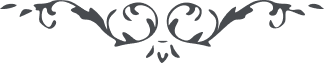 (9) بعد از عرفان مظهر حقیقت و عمل به تعالیم هیچ امری مهم تر از استقامت نبوده و نیست : استقامت یعنی وفا دائمی به اجرای احکام و حفظ نوامیس روحانی در جمیع احوال و شئونات زندگانی میباشدإن الّذين نكثوا عهد الله في أوامره ونكصوا على أعقابهم أولئك من أهل الضّلال لدى الغنيّ المتعال (حضرت بهاءالله، کتاب اقدس، بند 2)إيّاكم أن تمنعكم سبحات الجلال عن زلال هذا السّلسال خذوا أقداح الفلاح في هذا الصّباح باسم فالق الإصباح ثمّ اشربوا بذكره العزيز البديع (حضرت بهاءالله، کتاب اقدس، بند 50)اوصیکم یا احبائی بالاستقامة الکبری (حضرت بهاءالله، لوح جواد، مائده آسمانی، ج 4، ص 165)بعد از عرفان مشرق وحی دو امر لازم يکی استقامت و ديگری اِتِّباع اوامر اللّه که در کتاب نازل شده (حضرت بهاءالله، گنجینه حدود و احکام، ص 6)